嘉義縣竹崎鄉內埔國民小學110學年度第二次家長會會議記錄時間：111年3月4日星期五 晚上7：00地點：本校會議室主席：陳俊咸會長出席人員：詳如簽到簿列席人員：校長吳春慧 教務主任 張日齊 學務主任 何景翔 總務主任 李明峰      紀錄：李明峰會議記錄內容：（一）主席致詞:感謝各位在百忙之中參加110學年度第2次家長委員會，若有任何意見請在會議中提出，本席宣佈會議正式開始。（二）校長致詞：本次會議就本校各項執行工作請各處室進行報告。本校依108課網課程計劃進行教學活動，所有教學活動都以多元學習為主，素養導向的教學，因材施教採用多元評量，不依傳統的紙筆測驗為主，強調教學品質、提昇學生品味，進而建立教學品牌。從幼兒園的學習區、steam教育延伸到國小的生活科技、資訊及程式設計、機器人等課程。請各位家長放心把小孩交給學校。下學期幼兒園將招收幼幼班目前幼幼班報名已額滿，幼兒園及國小部請也請各位委員協助招生，謝謝大家。   (三)會務及各處室報告：詳如會議資料(均公佈於本校家長會網站www.npps.cyc.edu.tw) 請自行參閱。  （四）提案討論：         提案討論一：家長委員會基金收支提案論案二：校務發展及學校事務討論提案討論三：母親節日期以及相關的活動設計        決議： 1.依照學校行事曆進行各項活動。  七、臨時動議：         1.學校如何加強安全以及校內設施的維護？        答：(一)學校已經爭取經費加強校內監視器系統，維護校園安全。            (二)提高學生危機意識，平時多加宣導注意陌生人，無論去到何處都需結伴同行。            (三)行政人員以及各導師加強校園巡視，多走動減少校園死角。            (四)學校各項經費爭取不易還冀望家長會多給予經費上的協助八、主席結論：感謝大家的參與本席宣佈會議到此結束，散會。 九、散會 ！   內埔國小110學年度第二學期家長委員會教務處報告  教務處成員：                                            111年3月4日    教務處：張日齊主任  （05-2541008*20   0935823189）教學組：陳如玉組長  （05-2541005*60）資訊組：張峻嚴組長  （05-2541005*34）  本學期重要推動工作：    一、各項閱讀活動推廣重點：        小學士、小碩士、小博士閱讀制度        圖書館教育(配合語文教學進行)        暑期閱讀與寫作營隊(請鼓勵小朋友參加)         內埔國小閱讀網站：http://163.27.106.9/nppsdyna/webs/index.php?account=nppsread&mod_area=8       二、圖書館開放時間：         每週星期一至五8：30-15：50 ，星期六日休館。         107學年獲教育部補助採購圖書約510冊，已進行編目。         109年度共讀站獲獎教育部獎金20萬進行圖書採購。
今年暫不進行圖書採購。    三、學習扶助方案：本學期持續開班目標學生:學習扶助篩選測驗之提報為，依其前一年各年級、各科目之「年級不合格率」加百分之五為應提報比率。(本校採取全校施測) 目標學生  →  個案學生  →  受輔學生       參加測驗          未達標準           參加輔導受輔對象：(1)參加學習扶助篩選測驗，國語文、數學、英語之標準化測驗，結果有一科目屬學習成就低者(本校採全校施測)。(2)經學習輔導小組認定有需要之學習成就低落弱勢國中小學生，以不超過子方案一受輔對象人數百分之三十為原則，並以前開資格學生為優先，如均已滿足需求，百分比得酌予放寬，且不得超過百分之三十五)         開課班別：低年級、中年級、數學各1班、高年級數學2班                    英文中、高年級各1班         授課時間：中、高年級 - 每週一、二、四、五下午4：00-4：40                   中、高年級英文 - 每週二、四上午7：50-8：30                   低年級 - 每週一、二、五下午1：20-2：50                        第三節課(3：10-3：50)為收費課後照顧(2000元)     ◎學習扶助教學以學生個別進度進行教學，非課業寫作指導     四、書法特色教學(學校自籌經費)         外聘老師授課，一、二年級硬筆字教學，三~六年級書法教學，週三下午書法社團。五、教育部校本科技合作學校計畫(109、110學年度)    運算思維：    Scratch程式 、 M BOT 機器人模組、融入資訊課教學、生活科技教學，預計辦理機器人與科學暑期營隊(請鼓勵小朋友參加)。六、110年自然科學實驗操作計畫    暑期辦理「動手玩創意-自然科學實作營」(請鼓勵小朋友參加)。七、教育部數位學習計畫    引導學生應用「教育部因材網」、CoolEnglish、均一、PaGamO等數位學習平台，協助學生發展自主學習能力。(班級使用數位載具進行學習) 八、英語教學計畫：          三-六年級 每週英語授課3節(含彈性英語1節)每週二、四中午與中華民國婦幼關懷協會合作20位學生接受遠距教學輔導          暑假辦理假日英語營活動(請鼓勵小朋友參加)    九、多元評量規劃         每次學習評量為多元評量(教師每學期初進行規劃)         定期紙筆測驗與平時多元評量各佔50％，多元評量評分內容與比例由各學年規劃。         每學期作文納入1次定期評量中實施，培養學生寫作能力。         各領域定期評量題型，提高文字題比例，以提升學生閱讀力。         四年級英文於第一學期納入定期評量計分，三年級英文於本學期納入定期評量計分。    十、親師合作提醒         家庭聯絡簿：任何疑問請與老師聯繫         學生回家作業：提醒學生今日事今日畢         與小孩聊學校活動：只要十分鐘，多聽小朋友說      ◎老師與家長共同合作，學生獲益最多。    十一、十二年國教宣導     教育部十二年國教網頁：http://12basic.edu.tw/index.php     嘉義縣十二年國教網頁：http://12basic.cyc.edu.tw/   ◎暑期育樂營(請鼓勵小朋友參加)     課程內容：閱讀與寫作、英語繪本教學、CoolEnglish學習平台應用、機器人程式設計、自然科學實作、陶藝雕塑提案說明：月考及七大領域獎學金給獎額度修改原案：第一次學習評量(第一名100元、第二名80元、第三名50元)第二次學習評量(第一名100元、第二名80元、第三名50元、進步獎50元2名)第三次學習評量(第一名100元、第二名80元、第三名50元、進步獎50元2名)一學期11個班合計約9790元上下學期約19580元每學期七大領域一、二年級(五大領域各1名、特殊表現2名獎學金各100元)三至六年級(七大領域各1名、特殊表現2名獎學金各100元)一學期11個班約9300元元上下學期約18600元(金額依各學年班級數微調)合計1年支出約38100元修改建議第一案第一次學習評量(第一名50元、第二名50元、第三名50元)第二次學習評量(第一名50元、第二名50元、第三名50元、進步獎50元2名)第三次學習評量(第一名50元、第二名50元、第三名50元、進步獎50元2名)一學期11個班合計約7150元上下學期約14300元每學期七大領域一、二年級(五大領域各1名獎學金各100元)三至六年級(七大領域各1名獎學金各100元)一學期11個班約7100元元上下學期約14200元(金額依各學年班級數微調)合計1年支出約28500元第二案取消三次評量獎學金每學期七大領域一、二年級(五大領域各1名、特殊表現2名獎學金各100元)三至六年級(七大領域各1名、特殊表現2名獎學金各100元)一學期11個班約9300元元上下學期約18600元(金額依各學年班級數微調)合計1年支出約18600元內埔風華改變出刊方式修改原出刊方式：一年一刊以書籍方式出刊 費用約38100元新出刊方式：一年一刊以報紙單張雙面四版或二張雙面八版方式，15000元。內埔國小110學年度第二學期家長座談會   學務處報告資料學務主任：何景翔2541005#30      訓育組長：朱紹謙2541005#49       護理師：  朱芯頤2541005#19      學務處重點推動工作一、防疫規定：(一)入校條件  1.學校工作人員進入校園應符合下列條件之一：(本校教師皆打完第三劑)   (1)完成疫苗第二劑接種且滿14日。   (2)疫苗第二劑接種未滿14日或未接種者，首次進入校園服務前應提供3日內抗原快 篩或PCR 檢測陰性證明，之後每7日進行1次抗原快篩或PCR 檢驗為原則。  2.家長及訪客原則不入校（園），但經學校及幼兒園認定有入校必要者除外。但仍須採實名制。(二)開學前防疫整備  1.盤點校內耳（額）溫槍、消毒用品、洗手液或肥皂及口罩等防疫用品，並檢視校正相關體溫量測設備準確性。。  2.運用學校或幼兒園網頁、臉書，宣導家長及師生遵守相關防疫警戒措施。  3.開學前總務處已完成2次校園環境消毒，導師請於8月30日備課日完成教室消毒。(三) 開學後防疫措施  1.個人衛生   (1)請家長主動關心子女/學生身體健康，上學前先量測體溫，如出現發燒或呼吸道症狀者，應在家休息避免外出。   (2)落實入校（園）時前師生體溫量測（額溫<37.5℃；耳溫<38℃）、手部清消及監測健康狀況，宣導個人應保持良好衛生習慣，勤洗手、遵守咳嗽禮節。   (3)全校（園）師生除用餐及飲水外，應全程佩戴口罩。(四)校園開放規定：    為兼顧民眾生活品質活動空間需求，於整體防疫措施規範下，適度開放學校戶外操場，並依「高級中等以下學校戶外操場防疫管理措施」或縣市政府公告之防疫規定辦理，其餘校園區域及設施不開放人員使用及進入。二、生活作息及上學、放學時間、服裝儀容規定：*備註：本校學生穿著以白色有領上衣深色褲子為主，逢體育課時則以運動服為主，另週三則以穿搭便服，此外並無硬性規定，一切穿著之服裝，以保健、舒適及合身為原則，並應注意整齊清潔。二、家長接送： 學童上、下學接送地點：1.籃球場：請遵循紅綠燈號誌及志工引導。      2.大校門：請遵循導護指揮（二）雨天放學：  1.未帶傘學生則留主玄關，請家長帶雨具前來接回。  2.下午多雨，鼓勵學生隨時攜帶雨具，以備不時之需，亦避免家長的辛勞。  3.放學時若一時找不到學生的家長，可逕自辦公室詢問，學校將及時給予協助。 (三)騎乘腳踏車：四年級以上，需填家長同意書(向訓育組申請)，且須戴安全帽。三、請假程序：  如病假或其他原因無法到校上課，請事先與級任導師聯繫，或致電學校由學校同仁轉達。四、健康促進： (一)衛生及健康管理   1.生病發燒、不舒服時，請假在家休息，以免病情加重或傳染給其他人。   2.腸病毒停課原則：同一班級有3名以上（含）學幼童經醫師臨床診斷為腸病   毒感染時，表示感染有聚集現象，為遏止擴大流行之可能。依本縣規定停課天    數以7-14天為原則，並加強學幼童個人衛生教育。   3.在校發生意外需緊急送醫時，先聯絡家長，如聯絡不上本校一律送至嘉義基督教醫院或聖馬爾定醫院。   4.健康自主管理85210：8(睡足8小時)、5(五蔬果)、2(4電少於二)、1(每天運動30分以上)、0(零含糖飲料)   5.請落實提醒孩子餐後及睡前潔牙的習慣養成。(二)健康飲食：少油、少鹽、低熱量五、行動載具使用規範：學生攜帶行動載具(需貼上姓名貼或做記號)在進入學校前須轉換為靜音模式或關機，不得影響教學與學習；下課時如有需求需向級任導師告之後使用，用畢在行轉換為靜音模式或關機。六、志工招募：歡迎加入志工行列(導護、故事、環境整潔、資源回收、花木檢修、幼兒園志工、夜光志工、機動支援。)七、社團活動： 八、弱勢扶助(低收入戶、中低收入戶、確屬經濟弱勢、突發狀況—癌症…)   (一)補助項目：學雜費、午餐、社團、其他代收代辦(衣服、校外教學、畢業紀念       冊…..等)   (二)獎助學金申請(竹崎結緣社、大樹、學產基金、其他…)    (三)資源班—照顧學習低成就學生    (四)夜光天使—確有需要者(單親、隔代教養、低收、經導師評估後由學校審核) 九、重要行事   (一)親職教育講座：情緒教育怎麼教(4月15日星期五)晚上06:30-08:10   (二)校外教學(六年級畢業旅行)：3月31日(星期四)、六年級(3/31-4/1)     ※六年級：台東(三仙台比西里岸、水往上流奇景、鐵花村自由行、卑南文     化公園、布農部落DIY、台東原生應用植物園、阿美釋迦麻糬館)     ※五年級：台江國家公園四草湖生態之旅(搭船)、安平古堡文化古蹟     ※中年級：南元農場     ※低年級：頂菜園農村博物館、蒜頭糖廠     ※幼兒園：頑皮世界     ※六(內埔國小-頑皮世界-內埔國小)█備註說明：六年級畢業旅行2車，老師+學生+志工+家長；家長會補助志工參與10000元。   (三)母親節(班親會)：5月7日(星期六) 「投資下一代，就是投資我們自己」～從今天起，不論您有多忙，每天一定要抽出時間陪孩子看看書，與孩子聊聊學校聊聊天。父母在孩子成長過程，應當給孩子安全感、向善與向上的力量，在孩子成長軌跡中，父母不應該缺席。一、主動與導師密切聯繫：協助老師了解孩子在家狀況或特殊事件，當老師越瞭解孩子，越能落實適性教育理想。 二、發現孩子有異狀，請立刻與老師溝通處理：除了聆聽孩子的敘述外，更應與老師聯繫，以了解事件之全貌，並進一步信任及配合老師處理。 三、踴躍參與家長座談會，或參與學校的各項活動，可了解學校行事的脈動與孩子在校學習及生活情況。竹崎鄉內埔國小110學年度第2學期家長大會總務處報告                                       報告人: 李明峰總務成員：李明峰主任 05-2541005#50事務組長：林一偉組長 05-2541005#14工    友 :黃玉如小姐   一、家長委員會：：經費詳如明細表  1.經費部份    ＊110年1月1日結餘643,701元＊110學年度委員顧問捐款:284,300元，運動會禮金收入: 30,500元利息收入31元共收入314,831元。    ＊110年1月1日至111年2月1日支出：327，264元(校慶、月考及閱讀獎學金、內埔風華、學生對外比賽經費、 車資、雜支等等)＊帳戶餘額：630,818元，詳如收支一覽表。二、有鑑於學校經費拮拒，舉凡校慶活動、校內社團、校外競賽、校內獎助學金、軟硬體設備增設、弱勢關懷經費等等，都有賴學校家長委員會及地方熱心人士傾力相助，出錢出力，才得以圓滿達成，感謝委員們的參與，共同打造一個最優質的內埔學園。三 、已完成工程：牛奶補助、午餐招標、水電修繕、教室清掃、電力改善及冷氣裝設工程。四、施作及待施作工程：地坪改善工程、pu跑道工程、幼兒園改善環境工程、防水隔熱工程、力學堂階梯整修，本校持續爭取經費改善中並申請各項改善教學環境計畫完成水電及各項整修等，期待建置一個安全舒適的學習環境。五、教育儲蓄戶宣導：扶助弱勢學生順利就學，補助學生代收代辦費、餐費及教育生活費戶名：嘉義縣竹崎鄉內埔國民小學教育儲蓄戶銀行代碼：	6170149代理公庫金融機構名稱(分行)：	嘉義縣竹崎地區農會　學校專戶帳號：00149160095801　本校網站  www.npps.cyc.edu.tw  左列下點選 教育儲蓄專戶  本校電子郵件  npps@mail.cyc.edu.tw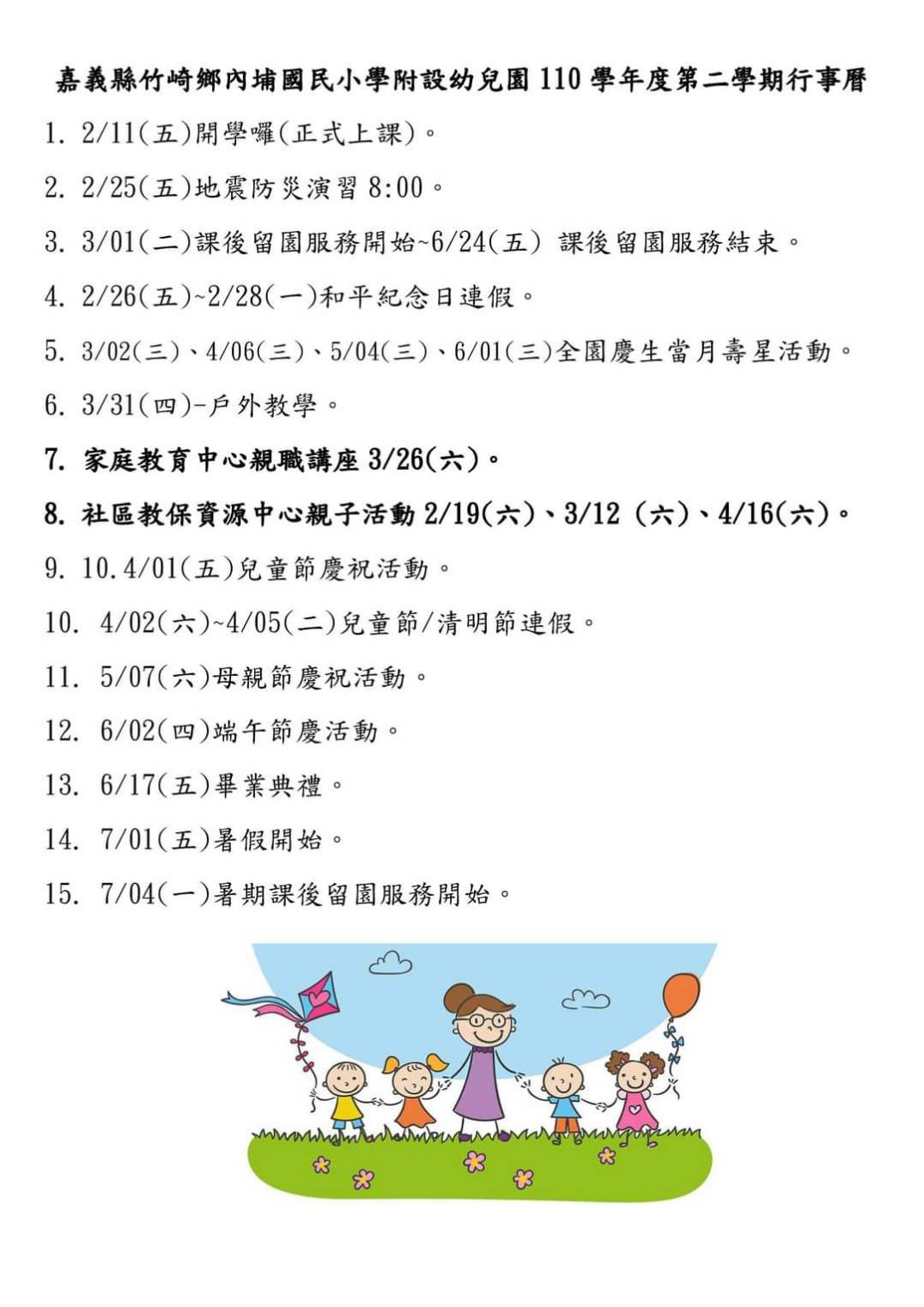 上學低年級放學中高年級放學穿著服裝備註星期一7:10-7:3012:4015:50制服/運動服如果參加課後學習或社團，放學時間為15:50星期二7:10-7:3012:4015:50制服/運動服如果參加課後學習或社團，放學時間為15:50星期三7:10-7:3012:4012:40便服如果參加課後學習或社團，放學時間為15:50星期四7:10-7:3015:5015:50制服/運動服如果參加課後學習或社團，放學時間為15:50星期五7:10-7:3012:4015:50制服/運動服如果參加課後學習或社團，放學時間為15:50項目上課時段備註國樂(10樂器)週三下午01:20-03:50初階1600足球週二、四07:30-08:20週三下午01:20-03:50進階加練二、四700元美勞週三下午01:20-03:501200元美術週六上午08:30-10:30700元太鼓週二早上07:30-08:30學校自籌